 l                    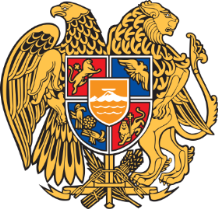 ՀԱՅԱՍՏԱՆԻ ՀԱՆՐԱՊԵՏՈՒԹՅՈՒՆՈՒՄ ՄԻ ՇԱՐՔ ՀԱՇՎԱՊԱՀՆԵՐԻ ՈՐԱԿԱՎՈՐՄԱՆ ՎԿԱՅԱԿԱՆՆԵՐԻ ԳՈՐԾՈՂՈՒԹՅԱՆ ԺԱՄԿԵՏՆԵՐԸ ԵՐԿԱՐԱՁԳԵԼՈՒ ՄԱՍԻՆՀիմք ընդունելով «Հաշվապահական հաշվառման մասին» 2019 թվականի դեկտեմբերի 4-ի ՀՕ 282-Ն Հայաստանի Հանրապետության օրենքի 29-րդ հոդվածի 1-ին մասը և ղեկավարվելով ՀՀ վարչապետի 2018 թվականի հունիսի 11-ի N 743-Լ որոշմամբ հաստատված ՀՀ ֆինանսների նախարարության կանոնադրության 18-րդ կետի 20-րդ ենթակետով`Հ Ր Ա Մ Ա Յ ՈՒ Մ Ե Մ`Հայաստանի Հանրապետությունում հաշվապահի որակավորման վկայական ունեցող մի շարք հաշվապահների որակավորման վկայականների գործողության ժամկետները երկարաձգել մինչև 2023 թվականի հունվարի 1-ը՝ համաձայն N 1 հավելվածի։                                                                                                         Ա. ՋԱՆՋՈՒՂԱԶՅԱՆՀավելված N 1ՀՀ ֆինանսների նախարարի 2020թ. դեկտեմբերի 2-ի թիվ 374-Ա հրամանիԳործողության ժամկետը երկարաձգված՝ հաշվապահի որակավորման վկայականների ցանկՀ/ՀԱնուն, ԱզգանունՎկայականի համարը և տրման ամսաթիվը1.Բադալյան Տիգրան N 953                                 27.11.2015թ.2.Տեր-Ստեփանյան Արամ N 95427.11.2015թ.3.Պետրոսյան Լուսինե N 95527.11.2015թ.4.Վարդանյան Հակոբ N 95627.11.2015թ.5.Յոլյան Կարինե N 95727.11.2015թ.6.Հախվերդյան Անուշ N 95827.11.2015թ.7.Զալինյան ՖելիքսN 95918.12.2015թ.8.Սամսոնյան Հասմիկ N 96018.12.2015թ.9.Գրիգորյան Սիրանուշ N 96118.12.2015թ.10.Մխիթարյան Ռազմիկ N 96218.12.2015թ.11.Հակոբյան Մարինե N 96318.12.2015թ.12.Սիմոնյան Գայանե N 96418.12.2015թ.13.Սևյան Կարինե N 96518.12.2015թ.14.Իսկանդարյան Մարիամ N 96618.12.2015թ.15.Շահնազարյան Վարդան N 96718.12.2015թ.16.Շատվերով Վլադիմիր N 96818.12.2015թ.17.Զաքարյան Նարինե N 96918.12.2015թ.18.Գրիգորյան Ելենա N 97018.12.2015թ.19.Տոնապետյան Տաթևիկ N 97122.12.2015թ.20.Հուսնունց Մարինե N 97222.12.2015թ.21.Ժամկոչյան Հայկ N 97322.12.2015թ.22.Մարգարյան Նարինե N 97422.12.2015թ.23.Հակոբյան Կարինե N 97522.12.2015թ.24.Ադամյան Էմմա N 97622.12.2015թ.25.Թարխանյան Անուշ N 97722.12.2015թ.26.Անտոնյան Արգիշտի N 97822.12.2015թ.27.Վարդանյան Հասմիկ N 97922.12.2015թ.28.Ենգոյան Լուսինե N 98022.12.2015թ.29.Փոլադյան Արև N 98122.12.2015թ.30.Թորոսյան Լալա N 98222.12.2015թ.31.Սարգսյան Ելենա N 98322.12.2015թ.32.Հարությունյան Հարություն N 98422.12.2015թ.33.Ղահրամանյան Նունե N 98522.12.2015թ.34.Գագինյան Ամալյա N 98622.12.2015թ.35.Դիլանյան Գոհար N 98722.12.2015թ.36.Ստեփանյան Արաքս N 98805.02.2016թ.37.Քանանյան Գայանե N 98905.02.2016թ.38.Շահնազարյան Նարե N 99005.02.2016թ.39.Մուրադյան Հայկ N 99105.02.2016թ.40.Մարկոսյան Անի N 99205.02.2016թ.41.Ռաֆայելյան Անի N 99305.02.2016թ.42.Հովսեփյան Տաթևիկ N 99405.02.2016թ.43.Իսայան Իրինա N 99505.02.2016թ.